Приложение № 3К приказу № 7 от 18.08.2023«О создании службы ранней помощив Муниципальном бюджетномдошкольном образовательном учреждениидетский сад № 11 с. СусаниноСтандарт предоставленияуслуг по ранней помощи детям и их семьям в МБДОУ детский сад № 11 с. СусаниноОбласть примененияНастоящий стандарт предоставления услуг по ранней помощи детям и их семьям (далее – стандарт) распространяется на услуги ранней помощи, предоставляемые детям и их семьям Муниципальным бюджетным дошкольным образовательным учреждением детский сад № 11 с. Сусанино (далее МБДОУ № 11) и устанавливает примерный перечень услуг ранней помощи для детей и их семей, рекомендации к процессу их предоставления, продолжительности, условиям и способам обслуживания, а также результатам и показателям качества услуг (далее – перечень услуг ранней помощи).Термины и определениянастоящем стандарте применены термины в соответствии с «ГОСТ Р 50646— 2012. Услуги населению. Термины и определения», Международной классификацией функционирования, ограничений жизнедеятельности и здоровья (2001), а также следующие термины с соответствующими определениями, применяемые для целей этого стандарта:2.1. ранняя помощь детям и их семьям: комплекс услуг, оказываемых на междисциплинарной основе детям целевой группы и их семьям, направленных на содействие физическому и психическому развитию детей, их вовлеченности в естественные жизненные ситуации, формирование позитивного взаимодействия и отношений детей и родителей, детей и других непосредственно ухаживающих за ребенком лиц, в семье в целом, включение детей в среду сверстников и их интеграцию в общество, а также на повышение компетентности родителей и других непосредственно ухаживающих за ребенком лиц;2.2. дети целевой группы: дети в возрасте от 0 до 3 лет, имеющие ограничение жизнедеятельности или из дети группы риска;2.3. дети группы риска в сфере ранней помощи: дети с риском развития стойких нарушений функций организма и ограничений жизнедеятельности, а также дети из группы социального риска развития ограничений жизнедеятельности, в том числе дети-сироты и дети, оставшиеся без попечения родителей, находящиеся в организациях для детей-сирот и детей, оставшихся без попечения родителей, и дети из семей, находящихся в социально опасном положении;2.4. индивидуальная программа ранней помощи: программа, составленная на основании оценки функционирования ребенка в контексте влияния факторов окружающей среды, включая взаимодействие и отношения с родителями, другими непосредственно ухаживающими за ребенком лицами, в семье, содержащая цели ранней помощи, в которую включены объем, сроки, порядок и содержание услуг, предоставляемых конкретному ребенку и семье по программе ранней помощи в естественных жизненных ситуациях,2.5. естественные жизненные ситуации ребенка: жизненные ситуации дома, вне дома и в обществе, характерные для типично развивающихся сверстников;2.6. ребенок с ограничением жизнедеятельности: ребенок, имеющий задержку развития, ограничение способности или возможности осуществлять самообслуживание, самостоятельно передвигаться, ориентироваться, общаться, контролировать свое поведение, обучаться, различной степени выраженности;2.7. функционирование ребенка (функционирование ребенка, нуждающегося в ранней помощи): положительные проявления активности и участия ребенка в естественных жизненных ситуациях;2.8. семья: круг лиц, совместно проживающих с ребенком, включая близких родственников, других непосредственно ухаживающих за ребенком лиц, а также, при проживании ребенка в организации для детей-сирот и детей, оставшихся без попечения родителей - дети и воспитатели группы проживания ребенка;2.9. услуга ранней помощи: комплекс профессиональных действий, по оказанию ранней помощи детям целевой группы и их семьям в целях содействия их физическому и психическому развитию, вовлеченности в естественные жизненные ситуации, формированию позитивного взаимодействия и отношений детей и родителей, детей и других непосредственно ухаживающих за ребенком лиц, в семье в целом, включение детей в среду сверстников и их интеграцию в общество, а также повышению компетентности родителей и других непосредственно ухаживающих за ребенком лиц;2.10. потребители услуг ранней помощи: дети целевой группы и их семьи;2.11. организация, оказывающая услуги ранней помощи: государственная организация/учреждение системы социальной защиты, здравоохранения, образования или негосударственная организация, в которой создано структурное подразделение, предоставляющее услуги ранней помощи на основании настоящего стандарта.Услуги ранней помощи детям и их семьям3.1. Требования к нормативно-правовому регулированию финансового обеспечения оказания услуг ранней помощи детям и их семьям (далее - Услуги).3.1.1. Услуги формируются из услуг, внесенных в общероссийские базовые (отраслевые) перечни государственных (муниципальных) услуг, оказываемых физическим лицам, и работ, оказание и выполнение которых предусмотрено нормативными правовыми актами Российской Федерации.3.2. Требования к информированию об Услугах.3.2.1. Информация об Услугах размещается на сайте МБДОУ № 11, оказывающих услуги ранней помощи.3.3. Перечень Услуг, предоставляемых МБДОУ № 11, оказывающим Услуги, включает:3.3.1. определение нуждаемости ребенка и семьи в ранней помощи;3.3.2. проведение оценочных процедур и разработка индивидуальной программы ранней помощи (далее - ИПРП);3.3.3. оказание услуг в рамках ИПРП:3.3.3.1. содействие развитию функционирования ребенка и семьи в естественных жизненных ситуациях;3.3.3.2. содействие развитию общения и речи ребенка;3.3.3.3. содействие развитию мобильности ребенка;3.3.3.4. содействие развитию у ребенка самообслуживания и бытовых навыков;3.3.3.5. содействие развитию познавательной активности ребенка;3.3.3.6. психологическое консультирование;3.3.3.7. поддержка социализации ребенка;3.3.3.8.проведение промежуточной оценки реализации индивидуальной программы ранней помощи;3.3.3.9. проведение итоговой оценки реализации индивидуальной программы ранней помощи;3.3.4. оказание услуг вне ИПРП:3.3.4.1. пролонгированное консультирование без составления ИПРП;3.3.4.2. краткосрочное предоставление услуг ранней помощи без ИПРП;3.3.4.3. консультирование родителей в период адаптации ребенка в образовательной организации.3.5. Координация и сопровождение реализации ИПРП осуществляется ведущимспециалистом, который координирует предоставление услуг, контролирует своевременность проведения оценки эффективности индивидуальной программы и ее пересмотр, готовит рекомендации и сопровождает ребенка и семью на всем периоде действия ИПРП, организует и сопровождает мероприятия по переходу ребенка из программы ранней помощи в другие программы сопровождения или в дошкольное учреждение.3.6.	Перечень	услуг	ранней	помощи,	и	требования	к	ним.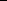 Примечание: * Формулировки в названии столбцов соответствуют ГОСТ Р 50646-2012 «Услуги населению. Термины и определения»НаименоваГруппаПроцесс обслуживания *ПродолжительПродолжительнУсловияРезультатСпособПоказателиние услугиоднородных(предоставления) услугностьостьобслуживания*услуги*обслуживаниякачестваили работыуслуг*обслуживанияисполненияпотребителей*услуги*(Нормауслуги (Сроквремени)*обслуживания)*ОпределениУслуги по1)  Регистрация обращения,90 минутУслугаУслугаОформлениеОчноНа уровнееопределениюинформирование опредоставляетсяпредоставляетсязаключения: 1)потребителей:нуждаемостнуждаемостипорядке предоставленияв срок - 10послеСемья нуждается внуждаемостнуждаемостиуслуг ранней помощи;в срок - 10послеСемья нуждается в1.и ребенка иребенка иуслуг ранней помощи;рабочих дней отзаключенияуслугах ранней1.и ребенка иребенка иинформирование о правахрабочих дней отзаключенияуслугах раннейСвоевременноссемьи всемьи винформирование о правахдаты заключениядоговора обпомощи - записьСвоевременноссемьи всемьи вполучателей услуг;даты заключениядоговора обпомощи - записьСвоевременноссемьи всемьи вполучателей услуг;даты заключениядоговора обпомощи - записьть: услугараннейраннейполучателей услуг;договора обоказании услугна углубленнують: услугараннейраннейпредоставлениедоговора обоказании услугна углубленнують: услугараннейраннейпредоставлениедоговора обоказании услугна углубленнуюпредоставленапомощипомощи ипредоставлениеоказании услугранней помощи.оценкупредоставленапомощипомощи иинформации обоказании услугранней помощи.оценкупредоставленапомощипомощи иинформации обоказании услугранней помощи.оценкув течение 10разработкеорганизации-поставщикеранней помощифункционированив течение 10индивидуальуслуг ранней помощи.я ребенка и семьи.рабочих дней сной2) Прием документов на2) Семья немоментанойобслуживание;2) Семья незаключенияпрограммыобслуживание;нуждается взаключенияпрограммызаключение договора снуждается вдоговорараннейзаключение договора суслугах раннейдоговорараннейродителями (законнымиуслугах раннейдоговорараннейродителями (законнымиуслугах ранней2.Удовлетворепомощиродителями (законнымипомощи. 3) Отказ2.Удовлетворепомощипредставителями) обпомощи. 3) Отказ2.Удовлетворепомощипредставителями) обпомощи. 3) Отказнностьоказании услуг раннейсемьи от услугнностьоказании услуг раннейсемьи от услугпотребителейпомощи;ранней помощи.потребителей3) Первичный прием-(семьи)беседа с родителями,анализ документации(выписки, медицинскаякарта, результатыобследований,индивидуальнаяпрограмма реабилитацииили абилитации ребенка-инвалида), наблюдение,проведение оценочныхпроцедур несколькимиспециалистами в сфереранней помощи соформлением протоколапервичного приема.Оценка и принятие решения онуждаемости ребенка и семьив ранней помощи.4) Запись на проведениеоценочных процедур дляразработкииндивидуальнойпрограммы раннейпомощи по согласованиюс родителями.ПроведениеУслуги поПроведение углубленной120 -240 минутУслугаУслугаПрофильОчно,1.оценочныхопределениюоценки функционирования ипредоставляетсяпредоставляетсяфункционированидистанционноСвоевременноспроцедурнуждаемостиограниченийв срок 30послея ребенка, а такжеть: услугадляребенка ижизнедеятельности ребенкарабочих дней отзаключениясостояниепредоставленаразработкисемьи вв контексте факторовдаты заключениядоговора обэмоционального ив течение 30индивидуалраннейокружающей среды подоговора соказании услугповеденческогорабочих дней сьнойпомощи икатегориям МКФ; оценкародителямиранней помощиблагополучиямоментапрограммыразработкедругих аспектов развития(законнымиребенка взаключенияраннейиндивидуальребенка и егопредставителямиконтексте влияниядоговорапомощинойвзаимодействия с) об оказаниифакторов2.Удовлетворепрограммысоциальным окружением:услугокружающейнностьраннейкачества взаимодействия иранней помощи.средыпотребителейпомощиотношений ребенка с(семьи)родителями, другиминепосредственноухаживающими за ребенкомлицами, в семье, с другимидетьми; состояниеэмоционального иповеденческогоблагополучия ребенка;анализ показателейздоровья, функций иструктур организма ребенка;оценка вовлеченности иповедения ребенка и егородителей в повседневныхестественных жизненныхситуациях; оценкасостояния, потребностей иресурсов семьи; обсуждениес родителями результатовоценки.РазработкаУслуги поРазработка и оформление120 минутУслугаУслугаИндивидуальнаяОчно, очно-1.индивидуалопределениюиндивидуальной программыпредоставляетсяпредоставляетсяпрограмма раннейдистанционноСвоевременносьнойнуждаемостиранней помощи, включая еёв срок 30послепомощи ребенка.ть: услугапрограммыребенка исогласование с родителямирабочихзаключенияпредоставленараннейсемьи в(законнымидней от датыдоговора обв течение 30помощираннейпредставителями).заключенияоказании услуграбочих дней спомощи идоговора сранней помощимоментаразработкеродителямизаключенияиндивидуаль(законнымидоговоранойпредставителями2.Удовлетворепрограммы) об оказаниинностьраннейуслугпотребителейпомощиранней помощи.(семьи)УслугиУслуга направлена на60 минутЕженедельно вПослеПоложительнаяОчно,1.Содействиераннейкомплексное развитиетечение срокаразработкидинамикадистанционноПоложительнаразвитиюпомощи,функционирования ребенкареализациииндивидуальнойфункционирования динамикаразвитиюпомощи,в повседневныхреализациииндивидуальнойфункционирования динамикафункционироказываемыев повседневныхиндивидуальнойпрограммыя ребенка и/илифункционировфункционироказываемыеестественных жизненныхиндивидуальнойпрограммыя ребенка и/илифункционировованияв рамкахестественных жизненныхпрограммыранней помощисемьи, увеличениеания ребенкаованияв рамкахситуациях и поддержкупрограммыранней помощисемьи, увеличениеания ребенкаребенка ииндивидуальситуациях и поддержкуранней помощи.поддерживающихи/или семьи,ребенка ииндивидуальфункционирования семьи.ранней помощи.поддерживающихи/или семьи,семьи внойфункционирования семьи.влияний средовыхувеличениесемьи внойвлияний средовыхувеличениеестественныпрограммыфакторов вподдерживающхраннейУслуга оказываетсякатегориях МКФих влиянийжизненныхпомощипосредствомсредовыхконсультированияситуацияхродителей и других,факторов,непосредственно2.ухаживающих за ребенком2.ухаживающих за ребенкомУдовлетвореннлиц, а также организации иУдовлетвореннлиц, а также организации иостьподдержки совместнойостьподдержки совместнойпотребителейактивности  ребенка спотребителейактивности  ребенка с(семьи)родителями и  семьей.(семьи)родителями и  семьей.СодействиеУслугиУслуга направлена на60 минутВ соответствии сПосле1. ПоложительнаяОчно,1.развитиюраннейразвитие общения и речииндивидуальнойразработкидинамикадистанционноПоложительнаобщения ипомощи,ребенка в естественныхпрограммойиндивидуальнойразвития ребенка вя динамикаречиоказываемыежизненных ситуациях, в томранней помощипрограммыобласти общенияразвитияребенкав рамкахчисле с использованиемранней помощии речи поребенка виндивидуальсредств дополнительной икатегориям МКФ;областинойальтернативной2. Повышениеобщения ипрограммыкоммуникации, а именно:2. Повышениеречи впрограммыкоммуникации, а именно:родительскойречи враннейразвитие у ребенкародительскойкатегорияхраннейразвитие у ребенкакомпетентности вкатегорияхпомощиспособности восприниматькомпетентности вМКФ, 2.помощиспособности восприниматьобласти развитияМКФ, 2.вербальные и невербальныеобласти развитияПоложительнавербальные и невербальныеу ребенка общенияПоложительнасообщения при общении,у ребенка общенияя динамикасообщения при общении,и речия динамикаиспользовать речь ии речиродительскойиспользовать речь иродительскойневербальные сигналы,компетентностнаправленные на взрослогои в областипри общении, начинать,развития уподдерживать диалог.ребенкаУслуга оказываетсяобщения иУслуга оказываетсяречи, 3.посредствомречи, 3.посредствомУдовлетвореннконсультированияУдовлетвореннконсультированияостьродителей и других,остьродителей и других,потребителейнепосредственнопотребителейнепосредственно(семьи)ухаживающих за ребенком(семьи)ухаживающих за ребенкомлиц, а также организации иподдержки совместнойактивности  ребенка сродителями и  семьей.СодействиеУслугиУслуга направлена на60 минутВ соответствии сПосле1. ПоложительнаяОчно,1.развитиюраннейразвитие мобильностииндивидуальнойразработкидинамикадистанционноПоложительнамобильностпомощи,ребенка в естественныхпрограммойиндивидуальнаяфункционирования динамикаи ребенкаоказываемыежизненных ситуациях, в томранней помощипрограммая ребенка вразвитияв рамкахчисле с использованиемранней помощиобластиребенка виндивидуальвспомогательныхмобильности;областинойтехнических средств, а2. Повышениемобильности,программыименно: изменение позы2. Повышениепрограммыименно: изменение позыродительской2.раннейтела, поддержание тела вродительской2.раннейтела, поддержание тела вкомпетентности вПоложительнапомощинеобходимом положении,компетентности вПоложительнапомощинеобходимом положении,области развитияя динамикаподнятие и перенособласти развитияя динамикаподнятие и переносмобильностиродительскойобъектов, использованиемобильностиродительскойобъектов, использованиеребенкакомпетентностточных движений кистиребенкакомпетентностточных движений кистии в области(подбирание, захват,и в области(подбирание, захват,развитияманипулирование,развитияманипулирование,мобильностиотпускание), использованиемобильностиотпускание), использованиеребенка,кисти и руки, ходьба иребенка,кисти и руки, ходьба ипередвижение другими3.способами, передвижение с3.способами, передвижение сУдовлетворенниспользованиемУдовлетворенниспользованиемостьтехнических средств.остьтехнических средств.потребителейпотребителейУслуга оказывается(семьи)Услуга оказываетсяпосредствомконсультированияродителей и других,непосредственноухаживающих за ребенкомлиц, а также организации иподдержки совместнойактивности  ребенка сродителями и  семьей.СодействиеУслугиУслуга направлена на60 минутВ соответствии сПосле1. ПоложительнаяОчно,1.развитию ураннейразвитие навыковиндивидуальнойразработкидинамикадистанционноПоложительнаребенкапомощи,самообслуживания упрограммойиндивидуальнойфункционирования динамикасамообслужоказываемыеребенка (раздевание, приемранней помощипрограммыя ребенка вразвитияивания ив рамкахпищи, питье), в том числе сранней помощиобластиребенка вбытовыхиндивидуальиспользованиемсамообслуживаниобластинавыковнойвспомогательных средств вя и развитияформированияпрограммыестественных жизненныхбытовых навыков;социально-раннейситуациях, средств2. Повышениебытовыхпомощиальтернативной и2. Повышениенавыков, 2.помощиальтернативной иродительскойнавыков, 2.поддерживающейродительскойПоложительнаподдерживающейкомпетентности вПоложительнакоммуникации.компетентности вя динамикакоммуникации.областия динамикаобластиродительскойУслуга оказываетсясамообслуживаниродительскойУслуга оказываетсясамообслуживаникомпетентностпосредствомя ребенка икомпетентностпосредствомя ребенка ии в областиконсультированияразвития бытовыхи в областиконсультированияразвития бытовыхформированияродителей и других,навыковформированияродителей и других,навыковсоциально-непосредственносоциально-непосредственнобытовыхухаживающих за ребенкомбытовыхухаживающих за ребенкомнавыковлиц, а также организации инавыковлиц, а также организации иребенка,поддержки совместнойребенка,поддержки совместнойактивности ребенка с3.родителями и  семьей.Удовлетворенностьпотребителей(семьи)СодействиеУслугиУслуга направлена на60 минутВ соответствии сПосле1. ПоложительнаяОчно,1.развитиюраннейподдержку развитияиндивидуальнойразработкидинамикадистанционноПоложительнапознавательпомощи,познавательной активностипрограммойиндивидуальнойфункционирования динамиканойоказываемыеребенка в естественныхранней помощипрограммыя ребенка вразвитияактивностив рамкахжизненных ситуациях, в томранней помощипознавательнойребенка вребенкаиндивидуальчисле, с использованиемсфере ;областинойадаптированных игрушек и2. Повышениепознавательнопрограммывспомогательных средств, ародительскойй активности ираннейтакже средствкомпетентности впримененияпомощидополнительной иподдержкезнаний иальтернативнойпознавательногонавыков, 2.коммуникации, а именно:развития ребенка.Положительнацеленаправленноея динамикаиспользование различныхродительскойанализаторных системкомпетентност(зрения, слуха и других) дляи в областиисследования окружения,познавательноподражание, научение черезй активности идействия с предметамиприменения(включая игровые), ,знаний иосвоение культурныхнавыков, 3.действий с предметами,Удовлетвореннразвитие способностейостьнаходить решения впотребителейпроблемных ситуациях.(семьи),Услуга оказываетсяпосредствомконсультированияродителей и других,непосредственноухаживающих за ребенкомлиц, а также организации иподдержки совместнойактивности  ребенка сродителями и  семьей.ПсихологичУслугиУслуга направлена на60 минутВ соответствии сПосле1. ПоложительнаяОчно,1.ескоераннейподдержку социального ииндивидуальнойразработкидинамикадистанционноПоложительнаконсультирпомощи,эмоционального развитияпрограммойиндивидуальнойфункционирования динамикаованиеоказываемыеребенка, его взаимодействияранней помощипрограммыя ребенка вфункционировв рамкахс родителями и другимиранней помощиобластиания ребенка виндивидуальнепосредственносоциальногообластинойухаживающими за ребенкомвзаимодействия всоциального ипрограммылицами, формированиясемье; 2.эмоциональнограннейпривязанности,Повышениео развития, егопомощисаморегуляции, в том числеродительскойвзаимодействив естественных жизненныхкомпетентности вя с родителямиситуациях, а также в областиобластии другимисоциальных установок исоциальногонепосредственпредставлений родителей ивзаимодействия внодругих непосредственносемьеухаживающимухаживающих за ребенкоми за ребенкомлиц, улучшениелицами, 2.психологического состоянияПоложительначленов семьи.я динамикаУслуга оказываетсяродительскойпосредствомкомпетентностконсультированияи в областиродителей и других,взаимодействинепосредственноя с ребенком иухаживающих за ребенкомв семье;лиц, а также организации и3.Удовлетвореподдержки совместной3.Удовлетвореподдержки совместнойнностьактивности  ребенка снностьактивности  ребенка спотребителейродителями и  семьей.потребителейродителями и  семьей.(семьи)(семьи)ПоддержкаУслугиУслуга направлена на60-90 минутВ соответствии сПослеПоложительнаяОчно1.социализацраннейподдержку социализациииндивидуальнойразработкидинамикаПоложительнаии ребенкапомощи,ребенка, включаяпрограммойиндивидуальнойфункционирования динамикаоказываемыевзаимодействие соранней помощипрограммыя ребенка вфункционировв рамкахсверстниками , детьмиранней помощиобластиания ребенка виндивидуальдругого возраста исоциализацииобластинойвзрослыми вне дома впрограммыпроцессе специальносоциализации,раннейорганизованной социальной2.помощиактивности.2.помощиактивности.УдовлетвореннУдовлетвореннУслуга оказываетсяостьпосредством организации ипотребителейпроведения групповой(семьи)активности с детьми и ихродителями.ПроведениеУслугиПроведение промежуточной60-90 минутВ течение срокаПосле1. ПромежуточнаяОчно,1.промежуточраннейоценки реализацииреализацииразработкиоценка реализациидистанционноСвоевременноеной оценкипомощи,программы ранней помощиИПРП – не режеиндивидуальнойИПРП;проведениереализацииоказываемыес целью внесения1 раза в 3 месяцапрограммы2.промежуточноиндивидуалв рамкахнеобходимых изменений.ранней помощи2.й оценкииндивидуалв рамкахнеобходимых изменений.ранней помощиСкорректированнай оценкиьнойиндивидуальСкорректированнареализацииьнойиндивидуалья индивидуальнаяреализациипрограммынойя индивидуальнаяиндивидуальнопрограммынойпрограмма раннейиндивидуальнораннейпрограммыпрограмма раннейй программыраннейпрограммыпомощий программыпомощираннейпомощираннейпомощираннейраннейпомощипомощи; 2.Удовлетворенностьпотребителей(семьи).ПроведениеУслугиПроведение итоговой90За 10 рабочихПосле1. ИтоговаяОчно,1.итоговойраннейоценки реализациидней до датыразработкиоценка реализациидистанционноСвоевременноеоценкипомощи,программы ранней помощиминутзавершенияиндивидуальнойиндивидуальнойпроведениеоценкипомощи,программы ранней помощиИПРПиндивидуальнойиндивидуальнойпроведениереализацииоказываемыес целью определения еёИПРПпрограммыпрограммы раннейитоговойреализацииоказываемыес целью определения еёпрограммыпрограммы раннейитоговойиндивидуалв рамкахэффективности сранней помощипомощи;оценкиьнойиндивидуальпоследующим составлением2. Составлениереализациипрограммынойзаключения.2. Составлениеиндивидуальнопрограммынойзаключения.заключения оиндивидуальнораннейпрограммызаключения ой программыраннейпрограммыреализациий программыпомощираннейреализациираннейпомощираннейиндивидуальнойраннейпомощииндивидуальнойпомощи спомощипрограммы раннейпомощи спрограммы раннейпомощисоставлениемзаключения;2.Удовлетворенностьпотребителей(семьи).ПролонгироУслугиКонсультирование60 минутС согласованнойУслугаПолучениеОчно,Удовлетвореннванноераннейродителей и семьи счастотой непредоставляетсяродителямидистанционноостьконсультирпомощи,ребенком с ограничениямиболее года впо результатам(законнымипотребителейование безоказываемыежизнедеятельности,пределах 10первичногопредставителями)составлениявнеимеющим противопоказанияконсультацийприемаконсультациииндивидуалиндивидуальк разработкеьнойнойиндивидуальной программыпрограммыпрограммыранней помощи илираннейраннеймониторингпомощипомощифункционирования ребенкаи/или семьи.КраткосрочУслугиКонсультирование60 минутС согласованнойУслуга1. УлучшениеОчно,1.ноераннейродителей (законныхчастотой непредоставляетсясоциального,дистанционноПоложительнапредоставлепомощи,представителей) и семьи поболее 3 месяцевпо результатамэмоционального ия динамика вние услугоказываемыевопросам преодоленияв пределах 10первичногоповеденческогосферераннейвнесоциального,консультацийприемаблагополучиясоциального,помощи безиндивидуальэмоционального иребенка; 2.эмоциональногсоставлениянойповеденческогоПовышениео ииндивидуалпрограммынеблагополучия ребенка,качестваповеденческогьнойраннейвключая содействиевзаимодействия во благополучияпрограммыпомощиулучшению взаимодействияпаре «родитель-ребенка;раннейи отношений в пареребенок» и в семье2.помощи«родитель-ребенок» и в2.помощи«родитель-ребенок» и вПоложительнасемье.Положительнасемье.я динамика вя динамика вобластивзаимодействия в паре«родитель-ребенок» и всемье;3.УдовлетворенностьпотребителейКонсультирУслугиКонсультирование60 минутПо запросуУслугаПолучениеОчно,Удовлетвореннованиераннейродителей (законныхсемьипредоставляетсяродителямидистанционноостьродителейпомощи,представителей ребенка)  ипо запросу семьи(законнымипотребителейв периодоказываемые/или специалистов ДОУ вв течение 6представителями)адаптациивнепериод адаптации ребенка вмесяцев послеконсультацииребенка виндивидуальобразовательнойперехода вобразователнойорганизации.образовательнуюьнойпрограммыорганизациюорганизациираннейпомощи